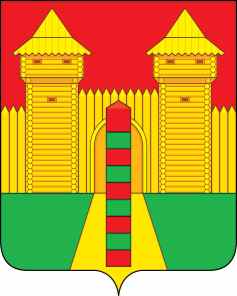 АДМИНИСТРАЦИЯ  МУНИЦИПАЛЬНОГО  ОБРАЗОВАНИЯ «ШУМЯЧСКИЙ  РАЙОН» СМОЛЕНСКОЙ  ОБЛАСТИП О С Т А Н О В Л Е Н И Еот  25.09.2023г.     № 438	         п. ШумячиВ соответствии с частью 2 статьи 34, статьям 37, 41, частью 7 статьи 79  Федерального закона от 29.12.2012 г. № 273-ФЗ «Об образовании в Российской Федерации», постановлением Администрации Смоленской области от 23.08.2022 г. № 585 «О дополнительной мере социальной поддержки учащихся 5 – 11-х классов областных государственных общеобразовательных                            организаций, муниципальных общеобразовательных организаций из                             малоимущих семей в виде обеспечения бесплатными горячими завтраками на 2022/23 учебный год и 2023/24 учебный год» (в редакции постановления Администрации Смоленской области от 29.08.2023 № 510), пунктом 10 статьи 28 Устава  муниципального образования «Шумячский район» Смоленской области, Администрация муниципального образования «Шумячский район»                   Смоленской областиП О С Т А Н О В Л Я Е Т:1. Внести в постановление Администрации муниципального образования «Шумячский район» Смоленской области от 24.08.2023 № 381 «О дополнительной мере социальной поддержки учащихся муниципальных общеобразовательных учреждений муниципального образования                «Шумячский район» Смоленской области на 2023/2024 учебный год» (далее – постановление) следующие изменения:а) пункт 1. Постановления изложить в новой редакции:«1. Установить на 2023/2024 учебный год на территории муниципального              образования «Шумячский район» Смоленской области дополнительные меры социальной поддержки:1.1. Учащиеся 1-4-х классов с ограниченными возможностями здоровья,        дети-инвалиды, обучающиеся в муниципальных общеобразовательных                    учреждениях, для которых организовано обучение в здании муниципального               общеобразовательного учреждения, в виде обеспечения бесплатным горячим       питанием (обедом) в сумме 60 рублей в день на одного учащегося; 1.2. Учащиеся 1-4-х классов с ограниченными возможностями здоровья, обучающиеся в муниципальных общеобразовательных учреждениях, для                      которых организовано обучение на дому, в виде обеспечения бесплатным                   двухразовым питанием:завтрак в сумме 70,11 рублей в день на одного учащегося;обед в сумме 60 рублей в день на одного учащегося.1.3. Учащиеся 5-11-х классов с ограниченными возможностями здоровья, дети-инвалиды, обучающиеся в муниципальных общеобразовательных                  учреждениях, для которых организовано обучение в здании муниципального                общеобразовательного учреждения, в виде обеспечения бесплатным                                  двухразовым питанием:завтрак в сумме 60 рублей в день на одного учащегося;обед в сумме 60 рублей в день на одного учащегося.1.4. Учащиеся 5-11-х классов с ограниченными возможностями здоровья, обучающиеся в муниципальных общеобразовательных учреждениях, для                      которых организовано обучение на дому, в виде обеспечения бесплатным                   двухразовым питанием:завтрак в сумме 60 рублей в день на одного учащегося;обед в сумме 60 рублей в день на одного учащегося.»б) В подпункте 2.3.2. пункта 2 Порядка организации питания учащихся муниципальных общеобразовательных учреждений муниципального образования «Шумячский район» Смоленской области, утвержденного постановлением (далее – Порядок) дополнить подпунктом 2.3.2.3. следующего содержания:«2.3.2.3. Доля учащихся 5 - 11 классов из семей добровольцев, учащихся из семей граждан, заключивших контракт, учащихся из семей граждан, погибших (умерших) в ходе специальной военной операции, горячее питание (завтрак) финансируется за счет средств бюджета Смоленской области в соответствии с вышеуказанным Порядком;»в) Подпункт 2.5.2. пункта 2  Порядка изложить в новой редакции:«2.5.2. Для учащихся 5-11-х классов с ОВЗ, детей-инвалидов, обучающихся в общеобразовательных учреждениях, для которых организовано обучение в здании муниципального общеобразовательного учреждения, организуется бесплатное двухразовое горячее питание:завтрак в сумме 60 рублей в день на одного учащегося;обед в сумме 60 рублей в день на одного учащегося.»г) Пункт 2.6. Порядка изложить в новой редакции:«2.6. Расходы на организацию:2.6.1. горячего питания (завтрака) одного учащегося 1-4-х классов общеобразовательного учреждения составляют 70,11 рублей в день;2.6.2. горячего питания (обеда) одного учащегося 1-4-х классов общеобразовательного учреждения составляют 60 рублей в день;2.6.3. горячего питания (завтрака) одного учащегося 5-11-х классов общеобразовательного учреждения составляют 60 рублей в день;2.6.4. горячего питания (обеда) одного учащегося 5-11-х классов общеобразовательного учреждения составляют 60 рублей в день2.6.5. горячего питания (обеда) одного учащегося 1-9-х классов, посещающего группу продленного дня, составляют 60 рублей в день;»д) Пункт 3.2 раздела 3 Порядка предоставления ежемесячной компенсационной денежной выплаты на питание учащихся с ограниченными возможностями здоровья, для которых общеобразовательными учреждениями муниципального образования «Шумячский район» Смоленской области организовано обучение на дому, утвержденного постановлением, изложить в новой редакции:«3.2. Стоимость двухразового горячего питания в день на одного учащегося с ОВЗ, для которого общеобразовательным учреждением организовано обучение на дому, рассчитывается в соответствии с размером средств на обеспечение двухразовым горячим питанием для учащихся с ОВЗ в общеобразовательном учреждении:для учащихся 1-4-х классов с ограниченными возможностями здоровья составляет 130,11 рублей в день на одного учащегося;учащихся 5-11-х классов с ограниченными возможностями здоровья составляет 120 рублей в день в день на одного учащегося.»2. Контроль за исполнением настоящего постановления возложить на начальника Отдела по образованию Администрации муниципального образования «Шумячский район» Смоленской области.3. Настоящее постановление вступает в силу со дня его подписания и распространяет свое действие на правоотношения возникшие с 01 сентября 2023 года.И.п. Главы муниципального образования«Шумячский район» Смоленской области                                              Г.А. ВарсановаО внесении изменений в постановление Администрации муниципального образования «Шумячский район» Смоленской области от 24.08.2023 № 381 